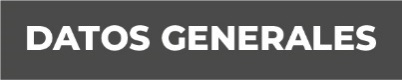 Nombre: MARISOL RAMIREZ TORRESGrado de Escolaridad LICENCIATURACédula Profesional (Licenciatura): 10167402Teléfono de Oficina228-8-41-02-70. Ext. 3205Correo Electrónico:Formación Académica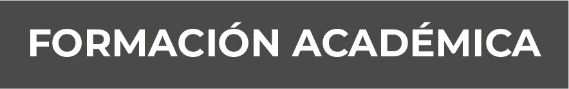 Año: 2011-2015 LICENCIATURA EN DERECHO Trayectoria Profesional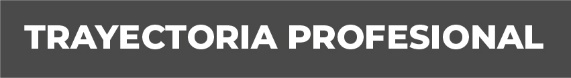 Año: 2019-2020: ANALISTA ADMINISTRATIVO DEL SERVICIO NACIONAL DEL EMPLEO  Conocimiento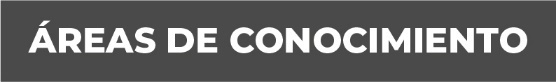 ATENCION AL PÚBLICO, MANEJO DE GRUPOS, MANEJO DE COMPUTADORAS, MANEJO DE EQUIPO DE OFICINA.